Concept MapSchneide die Felder mit den Begriffskärtchen aus. Lege dir ein Schreibblatt zurecht, am besten im Format A3.Versuche die verschiedenen Begriffe zu ordnen und durch Pfeile miteinander zu verbinden, so dass ein möglichst übersichtliches Beziehungsnetz (Concept map) entsteht. Beschrifte, wenn möglich und sinnvoll, die Verbindungspfeile zwischen den Begriffen zur Erläuterung.Klebe die Begriffskärtchen auf einem Schreibblatt fest.Mögliche Concept Map: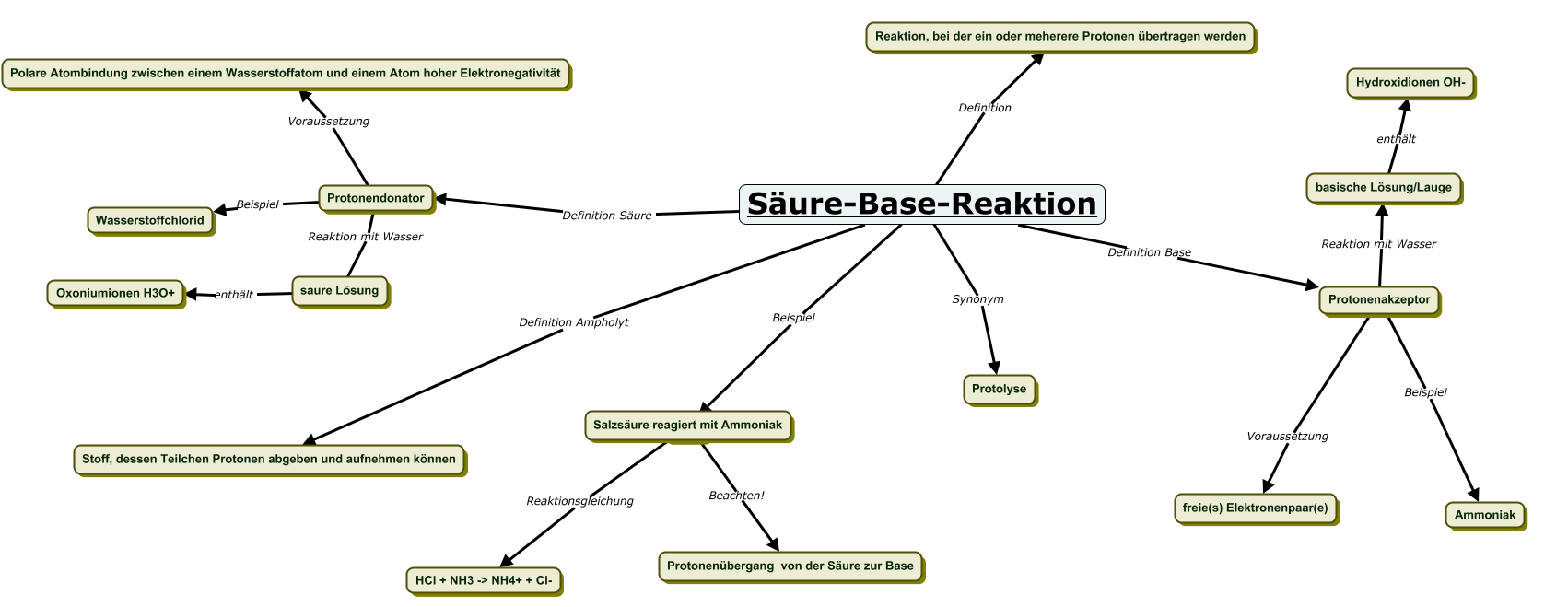 erstellt mit der Freeware CmapToolsZiel erreicht?Säure-Base-Reaktionen (9 NTG)freie(s) Elektronenpaar(e)Protonenübergang von der Säure zur BaseAmmoniakHydroxidionen OH-ProtonenakzeptorSäure-Base-ReaktionenOxoniumionen H3O+Reaktion, bei der ein oder mehrere Protonen übertragen werdenSalzsäure reagiert mit Ammoniakbasische Lösung/LaugeProtonendonatorWasserstoffchloridsaure LösungPolare Atombindung zwischen einem Wasserstoffatom und einem Atom mit hoher ElektronegativitätProtolyseHCl + NH3 →NH4+ + Cl-Stoff, dessen Teilchen, als Säure und als Base reagieren könnenAmpholyt